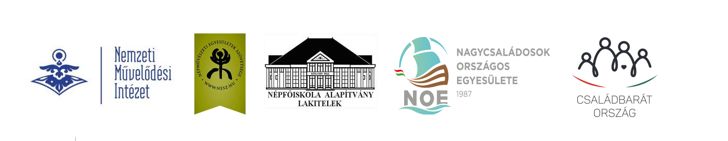 1. sz. mellékletJELENTKEZÉSI LAPa  Nemzeti Művelődési Intézet, a Népművészeti Egyesületek Szövetsége, a Népfőiskola Alapítvány és a Nagycsaládosok Országos Egyesülete által meghirdetettKOMATÁL PROGRAMKÁRPÁT-MEDENCEI ALKOTÓPÁLYÁZATRAVisszaküldési határidő: 2019. január 30.Népművészeti Egyesületek Szövetsége Budapest I. ker., Szilágyi Dezső tér 6.  E-mail: neszfolk@nesz.hu Név: ………………………………………………………………………………………..*Születési év: ……………………………………………………………………………….*Lakcím: ……………………………………………………………………………………* Telefon: .…………………………….*e-mail: ……………………………………………*Weboldal vagy blog: ....................................................……………………….Komatál kategóriaTájegység megnevezése: …………………………………………………………………..*A beküldött tárgyak darabszáma: ………………………………………………………….*Paraméterei (méret, anyag, technika): ……………………………………………………..*Komakendő kategória Tájegység megnevezése: …………………………………………………………………..*A beküldött tárgyak darabszáma: ………………………………………………………….*Paraméterei (méret, anyag, technika): ……………………………………………………..*Egyéb tárgyak kategóriaTájegység megnevezése: …………………………………………………………………..*A beküldött tárgyak darabszáma: ………………………………………………………….*Paraméterei (méret, anyag, technika): ……………………………………………………..*A jelentkezési lap megküldésével vállalom, hogy pályázati alkotásaimat a	 egyesülethez viszem be a felhívásban megadott határidőre.*Határozza meg, hogy megrendelés esetén egy hónap alatt a pályázatra benyújtott alkotásokból hány darabot tud elkészíteni: ………………..db.Dátum:								………………………………………..*								             aláírás(A jelentkezési lap sokszorosítható!, A *-gal jelölt mezők kitöltése kötelező)